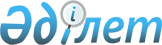 Солтүстік Қазақстан облысы Мамлют ауданы мәслихатының 2021 жылғы 30 желтоқсандағы № 16/10 "Солтүстік Қазақстан облысы Мамлют ауданы Бике ауылдық округінің 2022-2024 жылдарға арналған бюджетін бекіту туралы" шешіміне өзгерістер мен толықтырулар енгізу туралыСолтүстік Қазақстан облысы Мамлют ауданы мәслихатының 2022 жылғы 20 мамырдағы № 22/5 шешімі
      Солтүстік Қазақстан облысы Мамлют ауданының мәслихаты ШЕШТІ:
      1. Солтүстік Қазақстан облысы Мамлют ауданы мәслихатының "Солтүстік Қазақстан облысы Мамлют ауданы Бике ауылдық округінің 2022-2024 жылдарға арналған бюджетін бекіту туралы" 2021 жылғы 30 желтоқсандағы № 16/10 шешіміне келесі өзгерістер мен толықтырулар енгізілсін:
      1-тармақ жаңа редакцияда жазылсын:
      "1. Солтүстік Қазақстан облысы Мамлют ауданы Бике ауылдық округінің 2022-2024 жылдарға арналған бюджеті осы шешімге тиісінше 1, 2 және 3-қосымшаларға сәйкес, соның ішінде 2022 жылға келесі көлемдерде бекітілсін:
      1) кірістер – 37855,7 мың теңге:
      салықтық түсімдер – 914 мың теңге;
      салықтық емес түсімдер – 0 мың теңге;
      негізгі капиталды сатудан түсетін түсімдер – 0 мың теңге;
      трансферттер түсімі – 36941,7 мың теңге;
      2) шығындар – 39154,5 мың теңге;
      3) таза бюджеттік кредиттеу – 0 мың теңге:
      бюджеттік кредиттер – 0 мың теңге;
      бюджеттік кредиттерді өтеу – 0 мың теңге;
      4) қаржы активтерімен операциялар бойынша сальдо – 0 мың теңге:
      қаржы активтерін сатып алу – 0 мың теңге;
      мемлекеттің қаржы активтерін сатудан түсетін түсімдер – 0 мың теңге;
      5) бюджет тапшылығы (профициті) – -1298,8 мың теңге;
      6) бюджет тапшылығын қаржыландыру (профицитін пайдалану) – 1298,8 мың теңге;
      қарыздар түсімі – 0 мың теңге;
      қарыздарды өтеу – 0 мың теңге;
      бюджет қаражатының пайдаланылатын қалдықтары – 1298,8 мың теңге.";
      келесі мазмұндағы 5-1-тармағымен толықтырылсын:
      "5-1. 2022 жылдың 1 қаңтарына қалыптасқан бюджет қаражатының бос қалдықтары 4-қосымшаға сәйкес бюджеттік бағдарламалар бойынша шығыстарға 1298,8 мың теңге сомасында бағытталсын.".
      Көрсетілген шешімнің 1-қосымшасы осы шешімнің 1-қосымшасына сәйкес жаңа редакцияда жазылсын.
      Көрсетілген шешім осы шешімнің 2-қосымшасына сәйкес 4-қосымшамен толықтырылсын.
      2. Осы шешім 2022 жылғы 1 қаңтардан бастап қолданысқа енгізіледi. 2022 жылға арналған Солтүстік Қазақстан облысы Мамлют ауданы Бике ауылдык округінің бюджеті 2022 жылғы 1 қаңтарға қалыптасқан, бюджеттік қаражаттың бос қалдықтарын бағыттау
					© 2012. Қазақстан Республикасы Әділет министрлігінің «Қазақстан Республикасының Заңнама және құқықтық ақпарат институты» ШЖҚ РМК
				
      Солтүстік Қазақстан облысыМамлют ауданы мәслихатының хатшысы 

Р. Нұрмұқанова
Солтүстік Қазақстан облысы Мамлют ауданы мәслихатының2022 жылғы 20 мамырдағы № 22/5 шешіміне1 -қосымша Солтүстік Қазақстан облысы Мамлют ауданы мәслихатының2021 жылғы 30 желтоқсандағы № 16/10 шешіміне1 -қосымша
Санаты
Санаты
Санаты
Атауы
Сомасы, 
мың теңге
Сыныбы
Сыныбы
Атауы
Сомасы, 
мың теңге
Кіші сыныбы
Атауы
Сомасы, 
мың теңге
1
2
3
4
5
1) Кірістер
37855,7
1
Салықтық түсімдер
914
04
Меншiкке салынатын салықтар
914
1
Мүлiкке салынатын салықтар
73
3
Жер салығы
33
4
Көлiк құралдарына салынатын салық
808
4
Трансферттердің түсімдері
36941,7
02
Мемлекеттiк басқарудың жоғары тұрған органдарынан түсетiн трансферттер
36941,7
3
Аудандардың (облыстық маңызы бар қаланың) бюджетінен трансферттер
36941,7
Функционалдық топ
Функционалдық топ
Функционалдық топ
Атауы
Сомасы,
 мың теңге
Бюджеттік бағдарламалардың әкімшісі
Бюджеттік бағдарламалардың әкімшісі
Атауы
Сомасы,
 мың теңге
Бағдарлама
Атауы
Сомасы,
 мың теңге
1
2
3
4
5
2) Шығындар
39154,5
01
Жалпы сипаттағы мемлекеттік қызметтер 
24414,7
124
Аудандық маңызы бар қала, ауыл, кент, ауылдық округ әкімінің аппараты
24414,7
001
Аудандық маңызы бар қала, ауыл, кент, ауылдық округ әкімінің қызметін қамтамасыз ету жөніндегі қызметтер
24414,7
07
Тұрғын үй-коммуналдық шаруашылық
2381,9
124
Аудандық маңызы бар қала, ауыл, кент, ауылдық округ әкімінің аппараты
2381,9
008
Елді мекендердегі көшелерді жарықтандыру
1291,9
009
Елді мекендерде санитарияны қаматамасыз ету
630
014
Елді мекендерді сумен қаматамасыз ету
460
08
Мәдениет, спорт, туризм және ақпараттық кеңістік
10958
124
Аудандық маңызы бар қала, ауыл, кент, ауылдық округ әкімінің аппараты
10958
006
Жергілікті деңгейде мәдениет қызметін қамтамасыз ету
10958
12
Көлік және коммуникациялар
440
124
Аудандық маңызы бар қала, ауыл, кент, ауылдық округ әкімінің аппараты
440
 013
Аудандық маңызы бар қалаларда, ауылдарда, кеннтерде, ауылдық округтерде автокөлік жолдарын қамтамасыз ету
440
13
Басқалары
959
124
Аудандық маңызы бар қала, ауыл, кент, ауылдық округ әкімінің аппараты
959
040
Өңірлерді 2025 жылға дейін Мемлекеттік дамыту бағдарламасының аясында өңірлердің экономикалық дамуына жәрдемдесу жөніндегі шараларды іске асыруда елді мекендерді реттеу мәселелерін шешу жөніндегі шараларды іске асыру
959
15
Трансферттер
0,9
124
Аудандық маңызы бар қала, ауыл, кент, ауылдық округ әкімінің аппараты
0,9
048
Пайдаланылмаған (толық пайдаланылмаған) нысаналы трансферттерді қайтару
0,9
3) Таза бюджеттік кредиттеу
0
Бюджеттік кредиттер
0
5
Бюджеттік кредиттерді өтеу
0
4) Қаржы активтерімен операциялар бойынша сальдо
0
Қаржы активтерін сатып алу
0
 6
Мемлекеттің қаржы активтерін сатудан түсетін түсімдер 
0
5) Бюджет тапшылығы (профициті)
-1298,8
6) Бюджет тапшылығын қаржыландыру (профицитін пайдалану)
1298,8
7
Қарыздар түсімдері
0
16
Қарыздарды өтеу
0
Санаты
Санаты
Санаты
Атауы
Сомасы, 
мың теңге
Сыныбы
Сыныбы
Атауы
Сомасы, 
мың теңге
Кіші сыныбы
Атауы
Сомасы, 
мың теңге
8 
Бюджет қаражатының пайдаланылатын қалдықтары 
1298,8
01
Бюджет қаражаты қалдықтары
1298,8
1
Бюджет қаражатының бос қалдықтары
1298,8Солтүстік Қазақстан облысыМамлют ауданы мәслихатының2022 жылғы 20 мамырдағы№ 22/5 шешіміне2 –қосымшаСолтүстік Қазақстан облысыМамлют ауданы мәслихатының2021 жылғы 30 желтоқсандағы№ 16/10 шешіміне4 -қосымша
Функционалдық топ
Функционалдық топ
Функционалдық топ
Атауы
Сомасы,
 мың теңге
Бюджеттік бағдарламалардың әкімшісі
Бюджеттік бағдарламалардың әкімшісі
Атауы
Сомасы,
 мың теңге
Бағдарлама
Атауы
Сомасы,
 мың теңге
1
2
3
4
5
 07
Тұрғын үй-коммуналдық шаруашылық
795,9
124
Аудандық маңызы бар қала, ауыл, кент, ауылдық округ әкімінің аппараты
795,9
 008
Елді мекендердегі көшелерді жарықтандыру
335,9
014
Елді мекендерді сумен қаматамасыз ету
460,0
08
Мәдениет, спорт, туризм және ақпараттық кеңістік
502,0
124
Аудандық маңызы бар қала, ауыл, кент, ауылдық округ әкімінің аппараты
502,0
006
Жергілікті деңгейде мәдениет қызметін қамтамасыз ету
502,0
 15
Трансферттер
0,9
124
Аудандық маңызы бар қала, ауыл, кент, ауылдық округ әкімінің аппараты
0,9
048
Пайдаланылмаған (толық пайдаланылмаған) нысаналы трансферттерді қайтару
0,9
Барлығы 
1298,8